FORMULAIRE DE DEMANDE DE PLACE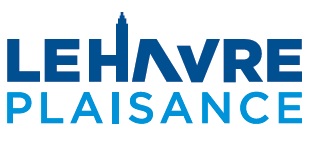 INSCRIPTION ANNEE 2024□ Port Principal	□ Port VaubanJE SOUSSIGNE(E), NOM, PRENOM : …………………………………………………………………………….Adresse :………………………………………………………………………………………………………………………
Code postal : .........................................................................Ville :......................…….........…………………………Tel. (Domicile) : ………………………….................………        Tél : Portable : ......…..............................…..Date de naissance : ……………………………………...
E mail ……........................................................…………..@.....................................................................Demande mon inscription en liste d’attente pour la mise à disposition d’un emplacement sur la base du tarif annuel au port de Plaisance du Havre.Pour le bateau dont les caractéristiques suivent et dont :□  JE DECLARE ETRE PROPRIETAIRE : 	Nom du bateau :………………………………………………………
VOILIER  //  MOTEUR	Modèle : ……………………………………………….…………      Année : ………………………..
Longueur HT .........................…. Largeur …………………Tirant d'eau ........……………Poids : ……………………..
Moteur : Hors-Bord /Inboard           Marque :  ………………………………………Puissance : ……………………………..□ Je suis nouveau propriétaire de ce bateau   (□ c’est mon 1er bateau)□ J’étais déjà propriétaire de ce bateau, qui était basé à : …………………………………..…………………….. 
               Raison pour laquelle je change de port d’attache : ………………………………………………………□ J’ENVISAGE L’ACQUISITIONModèle / Longueur :   : ………………………………………………………………………………………………………………………….
□ C’est mon 1er bateau            □ Mon précédent bateau était un : ………………………………………………………    

□ Je suis intéressé par une place Cubisystem(pour les semi-rigides, sur caissons flottants)* (longueur Hors tout : encombrement maximum du bateau, y compris balcons avant etarrière, beaupré, appareil à gouverner, chaise, moteur hors-bord, etc.….)Je souhaite disposer de cet emplacement :A compter du ……………….     Formulaire à retourner par email : capitainerie@lehavre-plaisance.fr, ou par courrier :Le Havre Plaisance – 125, Boulevard Clemenceau – 76600 Le Havre (tel : 02 35 21 23 95)     MERCI DE RENOUVELER CETTE DEMANDE TOUS LES ANS EN FIN D’ANNEE. En cas de non renouvèlement, cette demande de place pourra être annulée.Fait à .................. Le ...................…………. Signature